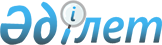 О внесении изменений в решение районного маслихата от 21 декабря 2012 года  № 5С 11-1 "О бюджете района на 2013-2015 годы"
					
			Утративший силу
			
			
		
					Решение Егиндыкольского районного маслихата Акмолинской области от 5 декабря 2013 года № 5С 21-1. Зарегистрировано Департаментом юстиции Акмолинской области 6 декабря 2013 года № 3908. Утратило силу в связи с истечением срока применения - (письмо Егиндыкольского районного маслихата Акмолинской области от 20 марта 2014 года № 41)      Сноска. Утратило силу в связи с истечением срока применения - (письмо Егиндыкольского районного маслихата Акмолинской области от 20.03.2014 № 41).      Примечание РЦПИ.

      В тексте документа сохранена пунктуация и орфография оригинала.

      В соответствии с подпунктом 4) пункта 2, пунктом 4 статьи 106 Бюджетного кодекса Республики Казахстан от 4 декабря 2008 года, подпунктом 1) пункта 1 статьи 6 Закона Республики Казахстан от 23  января 2001 года «О местном государственном управлении и  самоуправлении в Республике Казахстан» Егиндыкольский районный маслихат РЕШИЛ:



      1. Внести в решение Егиндыкольского районного маслихата «О бюджете района на 2013-2015 годы» от 21 декабря 2012 года № 5С 11-1 (зарегистрированное в Реестре государственной регистрации нормативных правовых актов № 3594, опубликованное 18 января 2013 года в районной газете «Егіндікөл») следующие изменения:



      пункт 1 изложить в новой редакции:



      «1. Утвердить бюджет района на 2013-2015 годы согласно приложениям 1, 2, 3 соответственно, в том числе на 2013 год в следующих объемах:



      1) доходы – 941751,2 тысяч тенге, в том числе:



      налоговые поступления – 108338 тысяч тенге;



      неналоговые поступления – 2694 тысяч тенге;



      поступления от продажи основного капитала – 3831 тысяч тенге;



      поступления трансфертов – 826888,2 тысяч тенге;



      2) затраты – 965871,2 тысяч тенге;



      3) чистое бюджетное кредитование – 906,8 тысяч тенге, в том числе:



      бюджетные кредиты – 4597 тысяч тенге;



      погашение бюджетных кредитов – 3690,2 тысяч тенге;



      4) сальдо по операциям с финансовыми активами – 15434 тысяч тенге, в том числе:



      приобретение финансовых активов – 17106 тысяч тенге;



      поступления от продажи финансовых активов государства – 1672 тысяч тенге;



      5) дефицит (профицит) бюджета – -40460,8 тысяч тенге;



      6) финансирование дефицита (использование профицита) бюджета –  40460,8 тысяч тенге:



      поступление займов – 4597 тысяч тенге;



      погашение займов – 3690,2 тысяч тенге;



      используемые остатки бюджетных средств – 39554 тысяч тенге.»;



      приложения 1, 4, 5, 7 к указанному решению изложить в новой редакции, согласно приложениям 1, 2, 3, 4 к настоящему решению.



      2. Настоящее решение вступает в силу со дня государственной  регистрации в Департаменте юстиции Акмолинской области и вводится в действие с 1 января 2013 года.      Председатель сессии

      районного маслихата                        Р.Муллаянов      Секретарь

      районного маслихата                        Р.Муллаянов      «СОГЛАСОВАНО»      Аким Егиндыкольского района                А.Тайжанов

Приложение 1 к решению       

Егиндыкольского районного маслихата

от 5 декабря 2013 года № 5С 21-1    

Бюджет района на 2013 год

Приложение 2 к решению        

Егиндыкольского районного маслихата

от 5 декабря 2013 года № 5С 21-1   

Целевые трансферты и бюджетные кредиты из республиканского бюджета на 2013 год

Приложение 3 к решению      

Егиндыкольского районного маслихата

от 5 декабря 2013 года № 5С 21-1    

Целевые трансферты из областного бюджета на 2013 год

Приложение 4 к решению      

Егиндыкольского районного маслихата

от 5 декабря 2013 года № 5С 21-1 

Бюджетные программы сел и сельских округов на 2013 годпродолжение таблицы
					© 2012. РГП на ПХВ «Институт законодательства и правовой информации Республики Казахстан» Министерства юстиции Республики Казахстан
				КатегорияКатегорияКатегорияКатегорияСумма, тысяч тенгеКлассКлассКлассСумма, тысяч тенгеПодклассПодклассСумма, тысяч тенгеI. Доходы941751,21Налоговые поступления10833801Подоходный налог54402Индивидуальный подоходный налог544003Социальный налог600871Социальный налог6008704Hалоги на собственность374991Hалоги на имущество213623Земельный налог7104Hалог на транспортные средства91005Единый земельный налог632705Внутренние налоги на товары, работы и услуги45372Акцизы4483Поступления за использование природных и других ресурсов27214Сборы за ведение предпринимательской и профессиональной деятельности136808Обязательные платежи, взимаемые за совершение юридически значимых действий и (или) выдачу документов уполномоченными на то государственными органами или должностными лицами7751Государственная пошлина7752Неналоговые поступления269401Доходы от государственной собственности5781Поступления части чистого дохода государственных предприятий555Доходы от аренды  имущества, находящегося в государственной собственности5217Вознаграждения по кредитам, выданным из государственного бюджета204Штрафы, пени, санкции, взыскания, налагаемые государственными учреждениями, финансируемыми из государственного бюджета, а также содержащимися и финансируемыми из бюджета (сметы расходов) Национального Банка Республики Казахстан10361Штрафы, пени, санкции, взыскания, налагаемые государственными учреждениями, финансируемыми из государственного бюджета, а также содержащимися и финансируемыми из бюджета (сметы расходов) Национального Банка Республики Казахстан, за исключением поступлений от организаций нефтяного сектора103606Прочие неналоговые поступления10801Прочие неналоговые поступления10803Поступления от продажи основного капитала383103Продажа земли и нематериальных активов38311Продажа земли38314Поступления  трансфертов826888,202Трансферты из вышестоящих органов государственного управления826888,22Трансферты из областного бюджета826888,2Функциональная группаФункциональная группаФункциональная группаФункциональная группаФункциональная группаСуммаФункциональная подгруппаФункциональная подгруппаФункциональная подгруппаФункциональная подгруппаСуммаАдминистратор бюджетных программАдминистратор бюджетных программАдминистратор бюджетных программСуммаПрограммаПрограммаСуммаНаименованиеСуммаII. Затраты965871,201Государственные услуги общего характера157198112Аппарат маслихата района (города областного значения)13230001Услуги по обеспечению деятельности маслихата района (города областного значения)12691003Капитальные расходы государственного органа539122Аппарат акима района (города областного значения)54308001Услуги по обеспечению деятельности акима района (города областного значения)49827003Капитальные расходы государственного органа4481123Аппарат акима района в городе, города районного значения, поселка, села, сельского округа73737001Услуги по обеспечению  деятельности акима  района в городе, города районного значения, поселка, села, сельского округа72126022Капитальные расходы государственного органа1611459Отдел экономики и финансов района (города областного значения)15923001Услуги по реализации государственной политики в области формирования и развития экономической политики, государственного планирования, исполнения бюджета и управления коммунальной собственностью района (города областного значения)14962003Проведение оценки имущества в целях налогообложения135010Приватизация, управление коммунальным имуществом, постприватизационная деятельность и регулирование споров, связанных с этим340015Капитальные расходы государственного органа48602Оборона622122Аппарат акима района (города областного значения)622005Мероприятия в рамках исполнения всеобщей воинской обязанности394006Предупреждение и ликвидация чрезвычайных ситуаций масштаба района (города областного значения)22804Образование447747,5471Отдел образования, физической культуры и спорта района (города областного значения)447747,5003Обеспечение деятельности организаций дошкольного воспитания и обучения25306004Общеобразовательное обучение362296008Информатизация системы образования в государственных учреждениях образования района (города областного значения)839009Приобретение и доставка учебников, учебно-методических комплексов для государственных учреждений образования района (города областного значения)4815020Ежемесячная выплата денежных средств опекунам (попечителям) на содержание ребенка-сироты (детей-сирот), и ребенка (детей), оставшегося без попечения родителей4610023Обеспечение оборудованием, программным обеспечением детей-инвалидов, обучающихся  на дому516040Реализация государственного образовательного заказа в дошкольных организациях образования6172067Капитальные расходы подведомственных государственных учреждений и организаций43193,506Социальная помощь и социальное обеспечение36206451Отдел занятости и социальных программ района (города областного значения)36206001Услуги по реализации государственной политики на местном уровне в области обеспечения занятости и реализации социальных программ для населения12965002Программа занятости4287004Оказание социальной помощи на приобретение топлива специалистам здравоохранения, образования, социального обеспечения, культуры, спорта и ветеринарии в сельской местности в соответствии с законодательством Республики Казахстан7998005Государственная адресная социальная помощь467007Социальная помощь отдельным категориям нуждающихся граждан по решениям местных представительных органов2272010Материальное обеспечение детей-инвалидов, воспитывающихся и обучающихся на дому209011Оплата услуг по зачислению, выплате и доставке пособий и других социальных выплат162014Оказание социальной помощи нуждающимся гражданам на дому4453016Государственные пособия на детей до 18 лет2300017Обеспечение нуждающихся инвалидов обязательными гигиеническими средствами и предоставление услуг специалистами жестового языка, индивидуальными помощниками в соответствии с индивидуальной программой реабилитации инвалида655021Капитальные расходы государственного органа43807Жилищно-коммунальное хозяйство140821,3123Аппарат акима района в городе, города районного значения, поселка, села, сельского округа11197008Освещение улиц населенных пунктов7340009Обеспечение санитарии населенных пунктов406010Содержание мест захоронений и погребение безродных180011Благоустройство и озеленение населенных пунктов3271495Отдел архитектуры, строительства, жилищно-коммунального хозяйства, пассажирского транспорта и автомобильных дорог района (города областного значения)129624,3006Проектирование, развитие, обустройство и (или) приобретение инженерно-коммуникационной инфраструктуры546007Проектирование, строительство и (или) приобретение жилья коммунального жилищного фонда1040008Организация сохранения государственного жилищного фонда98013Развитие коммунального хозяйства521016Функционирование системы водоснабжения и водоотведения9663,8058Развитие системы водоснабжения и водоотведения в сельских населенных пунктах117755,508Культура, спорт, туризм и информационное пространство67396471Отдел образования, физической культуры и спорта района (города областного значения)3801014Проведение спортивных соревнований на районном (города областного значения) уровне641015Подготовка и участие членов сборных команд района (города областного значения) по различным видам спорта на областных спортивных соревнованиях3160478Отдел внутренней политики, культуры и развития языков района (города областного значения)63595001Услуги по реализации государственной политики на местном уровне в области информации, укрепления государственности и формирования социального оптимизма граждан, развития языков и культуры11225003Капитальные расходы государственного органа700004Реализация мероприятий в сфере молодежной политики500005Услуги по проведению государственной информационной политики через газеты и журналы3956007Функционирование районных (городских) библиотек14547008Развитие государственного языка и других языков народа Казахстана3952009Поддержка культурно-досуговой работы22084032Капитальные расходы подведомственных государственных учреждений и организаций663110Сельское, водное, лесное, рыбное хозяйство, особо охраняемые природные территории, охрана окружающей среды и животного мира, земельные отношения37401459Отдел экономики и финансов района (города областного значения)2118099Реализация мер по оказанию социальной поддержки специалистов2118460Отдел сельского хозяйства, ветеринарии и земельных отношений района (города областного значения)35283001Услуги по реализации государственной политики на местном уровне в сфере сельского хозяйства, ветеринарии и земельных отношений на территории района (города областного значения)17854010Организация работ по зонированию земель2832012Организация отлова и уничтожения бродячих собак и кошек303015Проведение противоэпизоотических мероприятий1429411Промышленность, архитектурная, градостроительная и строительная деятельность7042495Отдел архитектуры, строительства, жилищно-коммунального хозяйства, пассажирского транспорта и автомобильных дорог района (города областного значения)7042005Разработка схем градостроительного развития территории района и генеральных планов населенных пунктов704212Транспорт и коммуникации32859123Аппарат акима района в городе, города районного значения, поселка, села, сельского округа26064013Обеспечение функционирования автомобильных дорог в городах районного значения, поселках, аулах (селах), аульных (сельских) округах26064495Отдел архитектуры, строительства, жилищно-коммунального хозяйства, пассажирского транспорта и автомобильных дорог района (города областного значения)6795023Обеспечение функционирования автомобильных дорог679513Прочие37749,5123Аппарат акима района в городе, города районного значения, поселка, села, сельского округа5044040Реализация мер по содействию экономическому развитию регионов в рамках Программы «Развитие регионов»5044459Отдел экономики и финансов района (города областного значения)1000012Резерв местного исполнительного органа района (города областного значения)1000494Отдел предпринимательства и промышленности района (города областного значения)5226001Услуги по реализации государственной политики на местном уровне в области развития предпринимательства и промышленности5069003Капитальные расходы государственного органа110006Поддержка предпринимательской деятельности47471Отдел образования, физической культуры и спорта района (города областного значения)11601,5001Услуги по обеспечению деятельности отдела образования, физической культуры и спорта11322,5018Капитальные расходы государственного органа279495Отдел архитектуры, строительства, жилищно-коммунального хозяйства, пассажирского транспорта и автомобильных дорог района (города областного значения)14878001Услуги по реализации государственной политики на местном уровне в области архитектуры, строительства, жилищно-коммунального хозяйства, пассажирского транспорта и автомобильных дорог1487814Обслуживание долга1,5459Отдел экономики и финансов района (города областного значения)1,5021Обслуживание долга местных исполнительных органов по выплате вознаграждений и иных платежей по займам из областного бюджета1,515Трансферты827,4459Отдел экономики и финансов района (города областного значения)827,4006Возврат неиспользованных (недоиспользованных) целевых трансфертов827,4III. Чистое бюджетное кредитование906,8Бюджетные кредиты459710Сельское, водное, лесное, рыбное хозяйство, особо охраняемые природные территории, охрана окружающей среды и животного мира, земельные отношения4597459Отдел экономики и финансов района (города областного значения)4597018Бюджетные кредиты для реализации мер социальной поддержки специалистов459705Погашение бюджетных кредитов3690,201Погашение бюджетных кредитов3690,21Погашение бюджетных кредитов, выданных из государственного бюджета3690,2IV. Сальдо по операциям с финансовыми активами15434Приобретение финансовых активов1710613Прочие17106495Отдел архитектуры, строительства, жилищно-коммунального хозяйства, пассажирского транспорта и автомобильных дорог района (города областного значения)17106065Формирование или увеличение уставного капитала юридических лиц1710606Поступления от продажи финансовых активов государства167201Поступления от продажи финансовых активов государства16721Поступления от продажи финансовых активов внутри страны1672V. Дефицит (профицит) бюджета-40460,8VI. Финансирование дефицита (использование профицита) бюджета40460,807Поступления займов45971Внутренние государственные займы45972Договоры займа459716Погашение займов3690,2459Отдел экономики и финансов района (города областного значения)3690,2005Погашение долга местного исполнительного органа перед вышестоящим бюджетом3690,2022Возврат неиспользованных бюджетных кредитов, выданных из местного бюджета008Используемые остатки бюджетных средств3955401Остатки бюджетных средств395541Свободные остатки бюджетных средств39554НаименованиеСумма, тысяч тенгеВсего118 525,0Целевые текущие трансферты45 655,0в том числе:Отдел сельского хозяйства, ветеринарии и земельных отношений района14 294,0На проведение противоэпизоотических мероприятий14 294,0Отдел экономики и финансов района2 118,0На реализацию мер по оказанию социальной поддержки специалистов 2 128,0Отдел образования, физической культуры и спорта района23 444,0На реализацию Государственной программы развития образования в Республике Казахстан на 2011-2020 годы, в том числе:4 613,0оснащение учебным оборудованием кабинетов физики, химии и биологии в государственных учреждениях основного среднего и общего среднего образования4 097,0обеспечение оборудованием, программным обеспечением детей-инвалидов, обучающихся на дому516,0На ежемесячную выплату денежных средств опекунам (попечителям) на содержание ребенка-сироты (детей-сирот), и ребенка (детей), оставшегося без попечения родителей4 610,0На увеличение размера доплаты за квалификационную категорию учителям школ и воспитателям дошкольных организаций образования4 844,0На  реализацию государственного образовательного заказа в дошкольных организациях образования5 436,0На повышение оплаты труда учителям, прошедшим повышение квалификации по трехуровневой системе3 941,0Аппарат акима села Егиндыколь3 439,0Реализация мер по содействию экономическому развитию регионов в рамках Программы «Развитие регионов»2 684,0На увеличение штатной численности местных исполнительных органов755,0Аппарат акима Алакольского сельского округа600,0Реализация мер по содействию экономическому развитию регионов в рамках Программы «Развитие регионов»600,0Аппарат акима Узынкольского сельского округа500,0Реализация мер по содействию экономическому развитию регионов в рамках Программы «Развитие регионов»500,0Аппарат акима села Спиридоновка380,0Реализация мер по содействию экономическому развитию регионов в рамках Программы «Развитие регионов»380,0Аппарат акима села Бауманское550,0Реализация мер по содействию экономическому развитию регионов в рамках Программы «Развитие регионов»550,0Аппарат акима села Коржинколь330,0Реализация мер по содействию экономическому развитию регионов в рамках Программы «Развитие регионов»330,0Отдел сельского хозяйства, ветеринарии и земельных отношений района876,0На увеличение штатной численности местных исполнительных органов876,0Целевые трансферты на развитие67 397,0в том числе:Отдел архитектуры, строительства, жилищно-коммунального хозяйства, пассажирского транспорта и автомобильных дорог района67 397,0На развитие системы водоснабжения и водоотведения в сельских населенных пунктах67 397,0Бюджетные кредиты4 597,0в том числе:Отдел экономики и финансов района4 597,0Бюджетные кредиты для реализации мер социальной поддержки специалистов4 597,0НаименованиеСумма, тысяч тенгеВсего88 491,2Целевые текущие трансферты34 165,0в том числе:Отдел образования, физической культуры и спорта района26 792,0На противопожарные мероприятия26 792,0Отдел занятости и социальных программ района331,0На оказание социальной помощи участникам и инвалидам Великой Отечественной войны на расходы за коммунальные услуги и абонентской платы за услуги телефонной связи151,0На оплату за учебу в колледжах студентам из малообеспеченных семей Акмолинской области и многодетных семей сельской местности Акмолинской области180,0Отдел архитектуры, строительства, жилищно-коммунального хозяйства, пассажирского транспорта и автомобильных дорог района7 042,0На разработку градостроительной документации7 042,0Целевые трансферты на развитие54 326,2в том числе:Отдел архитектуры, строительства, жилищно-коммунального хозяйства, пассажирского транспорта и автомобильных дорог района54 326,2На развитие систем водоснабжения в сельских населенных пунктах33 513,4На текущий ремонт площадки водных сооружений и разводящих сетей с.Егиндыколь3 706,8На развитие коммунального хозяйства17 106,0Функциональная группаФункциональная группаФункциональная группаФункциональная группаФункциональная группаВСЕГОсело АбайАлакольский сельский округФункциональная подгруппаФункциональная подгруппаФункциональная подгруппаФункциональная подгруппаВСЕГОсело АбайАлакольский сельский округАдминистратор бюджетных программАдминистратор бюджетных программАдминистратор бюджетных программВСЕГОсело АбайАлакольский сельский округПрограммаПрограммаВСЕГОсело АбайАлакольский сельский округНаименованиеВСЕГОсело АбайАлакольский сельский округВсего11604277681105001Государственные услуги общего характера7373770409090123Аппарат акима района в городе, города районного значения, поселка, села, сельского округа7373770409090001Услуги по обеспечению  деятельности акима района в городе, города районного значения, поселка, села, сельского округа7212669758980022Капитальные расходы государственного органа16116511007Жилищно-коммунальное хозяйство111977281360123Аппарат акима района в городе, города районного значения, поселка, села, сельского округа111977281360008Освещение улиц населенных пунктов73401391012009Обеспечение санитарии населенных пунктов4061090010Содержание мест захоронений и погребение безродных180072011Благоустройство и озеленение населенных пунктов327148027612Транспорт и коммуникации2606400123Аппарат акима района в городе, города районного значения, поселка, села, сельского округа2606400013Обеспечение функционирования автомобильных дорог в городах районного значения, поселках, аулах (селах), аульных (сельских) округах2606413Прочие504406009Прочие50440600123Аппарат акима района в городе, города районного значения, поселка, села, сельского округа50440600040Реализация мер по содействию экономическому развитию регионов в рамках Программы «Развитие регионов»5044600село Спиридоновкасело Бауманскоесело Буревестниксело ЕгиндыкольЖалманкулакский сельский округсело КоржинкольУзынколький сельский округ117012099486802997479599108880810602776977998804760777177309106027769779988047607771773091054375987626832974327542710159171173475175175208719136588140323521061699719136588140323521061699481114636427203527254012009700000072000036385051713120336262011310014454003000113100144540030011310144543003805500268403305003805500268403305003805500268403305003805502684330500